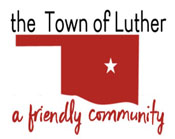 Luther Police Department(PO Box 56) 108 S MainLuther, OK 73054405-277-3500www.townoflutherok.com
 Luther Police Department - December 2019 Monthly statsAccidents- 2Agency assists- 16Alarm calls- 2Animal complaints- 7Child abuse- 1Civil Standby- 2Disturbance- 3Fight call- 1Fire call- 5Flag down- 5Found property- 2Livestock complaint- 5Medical call- 8Motorist assist- 8Reckless driver- 4Shots fired- 1Death investigation- 2Suspicious person- 4Suspicious vehicle- 9Theft/larceny- 2Traffic stop- 137	Citations- 75	Warnings- 114Arrests- 7Welfare checks- 4Total calls for service- 252